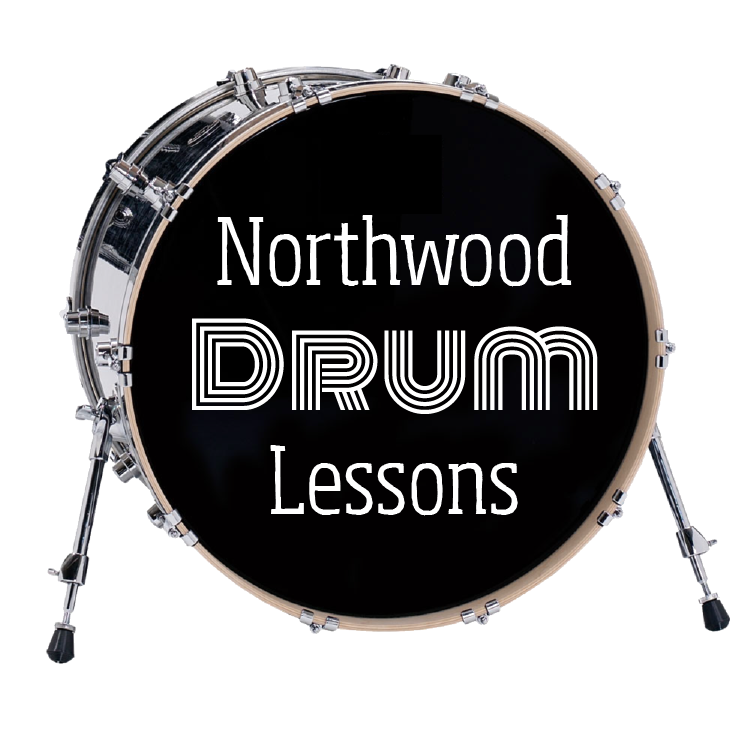 NORTHWOOD DRUM LESSONSLesson Fees andT’s & C’sFeesAny future annual review of fees will be subject to a full school term’s notice.PaymentPayment for lessons must be made before, or at the time of the first lesson in each month. Payment for the whole month is due on this date.Unless agreed otherwise, lessons will take place once a week e.g. if your first lesson of the month is on a Tuesday and there are five Tuesdays in that month, you will be expected to commit to all five, unless having given prior notice.Payment can be made by cash, cheque or BACS.Payments made by BACS should be made in time for the payment to be cleared on the same day as the first lesson in the month.Once payment has been made, you are committed to having the lessons during that calendar month – lessons are not transferable from one month to the next.Missed/Cancelled LessonsNotice of any planned lesson cancellations in any given month must be given at the beginning of that month. Eg, for holidays/school trips etc.If you need to cancel the first lesson of the month, notice must be given before the last lesson of the previous month.If you need to cancel a lesson for any reason including illness, I will do my best to offer you an alternative time to make it up within that month. If however we cannot find a mutually convenient time to make up the lesson, you will not receive a refund. If I have to cancel a lesson and we cannot find a mutually convenient time to make up the lesson, you will receive a refund, by way of the credit rolling over to the next calendar month.A minimum of 2 weeks notice is due, should the student want to stop having lessons. This means that unless notice is given at least 2 weeks before the next month’s payment is due, then you will be liable for that following month’s payment, as well.www.northwooddrumlessons.com